VLab Self-assessment – Centres of ExcellenceComparison of results 2014 and 2016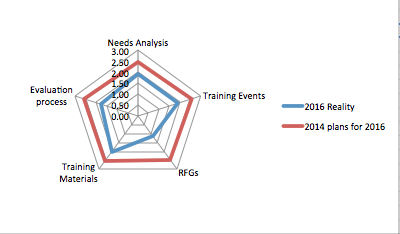 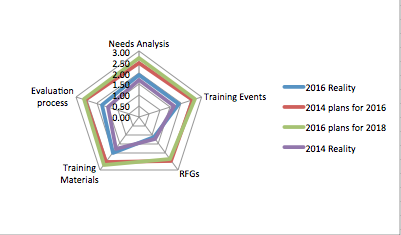 VLab Self-assessment – Supporting AgenciesComparison of results 2014 and 2016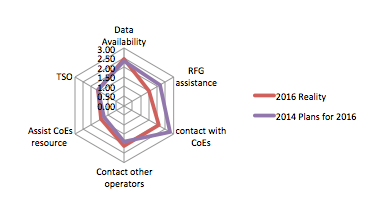 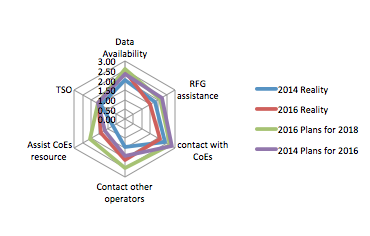 